FORMULARZ ZGŁOSZENIAProsimy o wypełnienie, podpisanie i podstemplowanie oraz wysłanie jako załącznik e-mailem: szkolenia@4grow.pl Warunki uczestnictwa

Przyjęcie zgłoszenia następuje z chwilą otrzymania przez nas wypełnionego formularza. W ciągu dwóch dni otrzymacie Państwo od nas mailem potwierdzenie uczestnictwa.Gwarancja odbycia się szkolenia ze strony 4GROWKażdy Uczestnik, którego uczestnictwo potwierdzimy w ciągu 2 dni, otrzymuje gwarancję odbycia się szkolenia. W 4GROW nie odwołujemy szkoleń.Warunki rezygnacjiZmiana terminu uczestnictwa w szkoleniu ze strony Uczestnika jest równoznaczna z rezygnacją ze szkolenia. Rezygnacja z udziału w szkoleniu do 30 dni przed planowanym terminem nie pociąga za sobą żadnych obciążeń finansowych, pod warunkiem przesłania informacji o rezygnacji z udziału w szkoleniu mailem na adres: info@4grow.pl. Rezygnacja ze szkolenia w terminie krótszym wiąże się dla 4GROW z poniesieniem kosztów, które pokrywa zgłaszający uczestnika: w przypadku zgłoszenia rezygnacji pomiędzy 30 a 14 dniem przed szkoleniem, zostanie wystawiona faktura na 50% kosztów uczestnictwa w szkoleniu. Zgłoszenie rezygnacji 14 dnia przed planowanym terminem szkolenia lub później jest równoznaczne z wniesieniem całości opłaty wynikającej z zamówienia.PłatnośćUczestnicy, których szkolenie jest finansowane w co najmniej 75% z budżetu publicznego, są zwolnieni z podatku VAT.Akceptacja powyższych warunków i przesłanie podpisanego zgłoszenia są równoznaczne z upoważnieniem 4GROW do wystawienia faktury VAT bez składania podpisu ze strony osoby zgłaszającej. Uregulowanie płatności za szkolenie dla Uczestników zgłaszanych przez firmę/instytucję odbywa się na podstawie faktury z 14 dniowym terminem płatności, wystawianej w dniu szkolenia. Uczestników prywatnych prosimy o uregulowanie płatności do 14 dni przed szkoleniem.Faktura jest przesyłana w formacie pdf (e-faktura) lub w przypadku braku zgody na e-fakturę przekazywana Uczestnikowi pod koniec szkolenia, bądź wysyłana listem (na adres i nazwisko Zamawiającego, jeśli w polu uwag nie zostaną podane inne dane do wysyłki faktury).Zgłaszający, którzy wybrali 10% rabat za płatność miesiąc przed szkoleniem, zobowiązują się do wykonania przelewu na podstawie faktury pro-forma z takim wyprzedzeniem, które gwarantuje zaksięgowanie środków na koncie 4GROW najpóźniej 30 dni przed szkoleniem. Przekroczenie tego terminu oznacza akceptację faktury właściwej bez uwzględnienia rabatu.Nie trać budżetu szkoleniowego! Kup voucher w 2016, skorzystaj ze szkolenia w 2017! Powiadomienia: Chcę otrzymywać powiadomienia o promocjachZgoda na e-fakturę:Wyrażam zgodę na otrzymanie, zamiast faktury papierowej, drogą mailową faktury w formacie pdf bez podpisu (od 12.2010r. jest to zgodna z polskim i unijnym prawem forma faktury).Potwierdzenie:Wyrażam zgodę na przetwarzanie danych i akceptuję warunki uczestnictwa w szkoleniu ______________________________
Czytelny podpis osoby zgłaszającejInformacje o szkoleniuInformacje o szkoleniuTytuł szkoleniaData szkoleniaOd:                       do:     Termin płatności 
(rabat 10% za przedpłatę) Płatność miesiąc przed szkoleniemTermin płatności 
(rabat 10% za przedpłatę) Płatność standardowaLiczba Uczestników 
(rabat 20% od 2 i każdej kolejnej osoby): Dane UczestnikówDane UczestnikówNazwisko UczestnikaStanowisko służboweE-mailTelefon kontaktowyNazwisko UczestnikaStanowisko służboweE-mailTelefon kontaktowyNazwisko UczestnikaStanowisko służboweE-mailTelefon kontaktowyNazwisko UczestnikaStanowisko służboweE-mailTelefon kontaktowyNazwisko UczestnikaStanowisko służboweE-mailTelefon kontaktowyCena i wartość zgłoszeniaCena i wartość zgłoszeniaCena i wartość zgłoszeniaPrzed rabatami: 	zł nettoPrzed rabatami: 	zł nettoPo rabatach: 	zł nettoDane firmy - wypełnij poniższe pola, jeśli chcesz otrzymać fakturęDane firmy - wypełnij poniższe pola, jeśli chcesz otrzymać fakturęDane firmy - wypełnij poniższe pola, jeśli chcesz otrzymać fakturęFirmaAdresMiasto:	Miasto:	Kod pocztowy:	NIPOsoba zgłaszającaStanowisko służboweE-mail zgłaszającegoTelefon kontaktowyJak znalazłaś/-eś to szkolenie?Jak znalazłaś/-eś to szkolenie?UwagiW ciągu całego roku, w dogodnym dla siebie momencie możesz zdecydować, na jakie szkolenie i w jakim terminie wykorzystać voucher. Zwracamy niewykorzystane środki!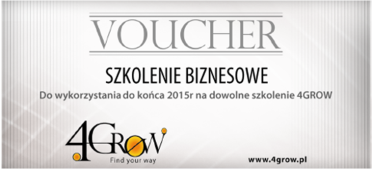 Pieczątka firmy